Erfolgreicher Branchentag Holz für die EGGER GruppeEGGER zeigt die vielfältigen Einsatzmöglichkeiten des Werkstoffs Holz und bekommt bronzenen „Woody Award 2017“ verliehen Auf rund 60 m² präsentierte sich EGGER auf dem diesjährigen Branchentag Holz des Gesamtverbandes Deutscher Holzhandel e.V. (GD Holz)  am 14. und 15. November in Köln einmal mehr als Komplettanbieter für Holzwerkstoffe. In der Halle 8, Stand A27, stellte EGGER Neuheiten und aktuelle Trends aus den Bereichen Möbel- und Innenausbau, Fußboden sowie Bauprodukte vor. 2.500 Besucher nutzten die Gelegenheit, sich über die neuen Produkte und Dienstleistungen der Aussteller aus 17 verschiedenen Ländern zu informieren. Ein Highlight des Branchentages war die Verleihung des 12. Innovationspreises Holz, dem Woody Award 2017, den EGGER in Bronze für PerfectSense verliehen bekam. Auf dem Branchentag Holz zeigte der Holzwerkstoffhersteller seine EGGER Kollektion Dekora-tiv 2017–2019 für Handel, Handwerk und Architektur. Ein umfassendes Dekorprogramm, Ober-flächenstrukturen mit neuesten technologischen Entwicklungen, eine erweiterte Produktpalette und intelligente Services greifen perfekt ineinander. Der Bereich Fußboden widmete sich in Köln ganz besonders der neuen Fußbodenkollektion für den Fachhandel. Unter der Linie „EGGER PRO“ wird neben einer Comfort- und Design-Bodenkollektion die EGGER Laminatfußbodenkollektion neu aufgelegt. Die neuen Fußböden und Dekore ergänzt der Hersteller durch ein umfassendes Serviceprogramm und attraktive Neuerungen im Bereich Zubehör. Bei den EGGER Bauprodukten widmete man sich thematisch dem Sanieren und Renovieren des Gebäudebestands. Messebesucher konnten hochwertige Lösungen sowie Anwendungs-vorteile für Sanierungs- und Renovierungsprojekte mit einer breit gefächerten Produktpalette kennenlernen. Bronze in der Kategorie „Innovatives Produkt“ für PerfectSense  Einen besonderen Höhepunkt der zweitägigen Veranstaltung bildete die Verleihung des 12. Innovationspreises Holz an Unternehmer aus dem Holzhandel und der Holzindustrie. Der Wettbewerb um den „Woody Award 2017“, der in vier Kategorien verliehen wurde, konnte in diesem Jahr mit einer Rekordbeteiligung aufwarten. „Der Woody Award ist DIE Auszeichnung an Unternehmen, deren Ideen, Konzepte und Problemlösungen richtungsweisend sind für die Branche. Insgesamt neun Gewinner konnten sich über den begehrten Preis freuen“, hieß es vom Gesamtverband Deutscher Holzhandel e.V. (GD Holz). Zu den Preisträgern gehört auch EGGER, denn der Holzwerkstoffhersteller wurde für PerfectSense mit dem „Woody Award 2017“ in Bronze ausgezeichnet. In der Kategorie „Innovatives Produkt“ konnten die hochglänzenden und matten MDF Lackplatten überzeugen. „Der Branchentag Holz war für wieder einmal eine hervorragende Gelegenheit zur Präsentation unserer vielfältigen Produkte und für den Austausch mit Vertretern der Branche. In diesem Jahr freuen wir uns natürlich besonders, für PerfectSense mit dem Innovationspreis Holz ausgezeichnet worden zu sein“, resümiert Ann-Kristin Block, Marketingleiterin bei EGGER in Deutschland.Über EGGERDas seit 1961 bestehende Familienunternehmen beschäftigt rund 9.000 Mitarbeiter. Diese stellen weltweit an 18 Standorten eine umfassende Produktpalette aus Holzwerkstoffen 
(Span-, OSB- und MDF-Platten) sowie Schnittholz her. Damit erwirtschaftete das Unternehmen im Geschäftsjahr 2016/2017 einen Umsatz von 2,38 Mrd. Euro. EGGER hat weltweit Abnehmer in der Möbelindustrie, dem Holz- und Bodenbelagsfachhandel sowie bei Baumärkten. EGGER Produkte finden sich in unzähligen Bereichen des privaten und öffentlichen Lebens: in Küche, Bad, Büro, Wohn- und Schlafräumen. Dabei versteht sich EGGER als Komplettanbieter für den Möbel und Innenausbau, für den konstruktiven Holzbau sowie für holzwerkstoffbasierende Fußböden (Laminat-, Kork- und Designfußböden). Für Rückfragen:EGGER Holzwerkstoffe Brilon GmbH & Co. KGChristina SiebertzIm Kissen 1959929 Brilon DeutschlandT	+49 2961 – 770 22254christina.siebertz@egger.comBildlegendeFOTOS:  © GD Holz Branchentag 2017 (Bild 1), EGGER Holzwerkstoffe (Bild 2 und 3)  - Abdruck bei Nennung des Rechteinhabers honorarfreiBilddownload: https://egger.sharefile.eu/d-s7c433d114b24ab68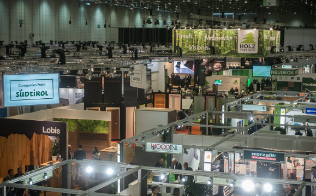 Der 14. Branchentag Holz des Gesamtverbandes Deutscher Holzhandel e.V. (GD Ho lz) am 14. und 15. November in Köln war ein voller Erfolg. Aussteller, Besucher und Veranstalter zeigten sich gleichermaßen sehr zufrieden. © GD Holz Branchentag 2017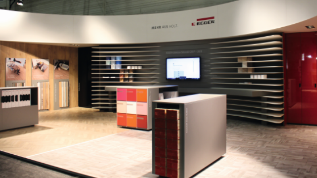 Auf rund 60 m² präsentierte sich EGGER auf dem diesjährigen Branchentag Holz des Gesamtverbandes Deutscher Holzhandel e.V. (GD Holz) in Köln einmal mehr als Komplettanbieter für Holzwerkstoffe.© EGGER Holzwerkstoffe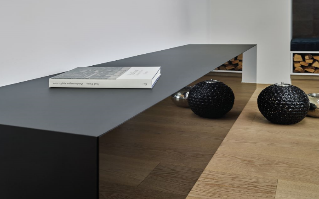 PerfectSense verbindet visuelle Perfektion mit einmaliger Haptik und Robustheit.  Im Rahmen des Branchentages Holz in Köln wurde EGGER dafür mit dem „Woody Award 2017“ in Bronze ausgezeichnet.© EGGER Holzwerkstoffe